NHS England and NHS Improvement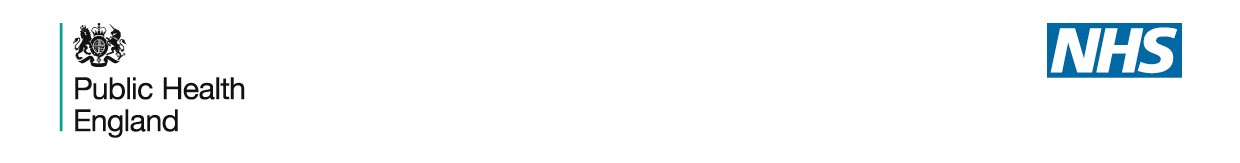 Skipton House 80 London RoadLondon SE1 6LHClasificare: document oficialReferința de aprobare a publicației: C1321Vaccinarea COVID-19 este disponibilă și este dreptul dvs. să fiți protejat/ ă de boli infecțioaseVaccinul COVID-19 este gratuity oricărei persoane din Regatul Unit. Aceasta include toți imigranții.Milioane de oameni și-au administrat vaccinul COVID-19 în Regatul Unit. Acesta este sigur și nu conține niciun ingredient de origine animală sau dăunător. Vaccinul este cea mai bună metodă de prevenire a decesului din sau a îmbolnăvirii grave de COVID-19.Nu trebuie să aveți un medic de familie sau un număr NHS pentru a face vaccinul COVID-19.Dacă nu aveți un număr NHS puteți contacta clinica medicului dvs. de familie pentru a organiza vaccinarea sau puteți să vă prezentați la un centru medical sau un centru de vaccinare.Dacă aveți un număr NHS, când sunteți invitat/ ă la vaccinare, vă încurajăm să vă prezentați.Pentru a vă ajuta să decideți de este mai bine pentru dvs. și pentru orice persoană care locuiește cu dvs., vă vom oferi informații despre vaccinul COVID-19 și puteți să întrebați personalul sanitar despre acestea.Nu veți fi forțat/ ă niciodată să vă administrați vaccinul COVID-19 și nu vă afectează statutul dvs. de azilant sau refugiat.Nu trebuie făcute verificări ale statutului de imigrare pentru a fi testat/ ă, tratat/ ă sau vaccinat/ ă pentru COVID-19.Pentru a avea cea mai bună protecție împotriva COVID-19, trebuie să vă administrați două doze a vaccinului COVID-19.Odată ce ați fost vaccinat/ ă, vi se va da un card cu informații despre vaccin; dacă puteți, luați acest card cu dvs. când mergeți la a doua vaccinare. Dacă nu vi se oferă acest card, vă rugăm să cereți unul.Puteți citi mai multe informații despre vaccinul COVID-19 în limba engleză și în alte limbi:COVID-19 guide for older adultsNHS England COVID-19 vaccination communication materialsCOVID-19 vaccination for women of childbearing age, pregnant, planning a pregnancy 	  or breastfeedingCOVID-19 easy read resourcesDoctors of the World UK COVID-19 vaccination informationMă pot înregistra cu un medic de familie?Orice persoană din Regatul Unit poate allege să se înregistreze cu un medic de familie. Medicul dvs. de familie vă poate ajuta să accesați serviciile de sănătate.Vi se poate solicita dovadă de adresă și de identitate.Dacă nu aveți dovadă de adresă și de identitate, spuneți-le că nu le aveți. Și așa vă puteți înregistra cu un medic de familie.Dacă aveți dovadă de adresă și de identitate, încercați să le furnizați.Informațiile deținute de către medic despre dvs. și sănătatea dvs. sunt confidențiale.Puteți arăta această scrisoare la clinica medicului de familie atunci când vă înregistrați, dacă credeți că v-ar ajuta.Pentru maim ult ajutor în găsirea sau înregistrarea cu un medic de familie, discutați cu asistentul dvs. de locuințe sau sunați la 0300 311 2233. Puteți obține mai multe informații la NHS website și folosiți GP access cards.Cu stimă,[Semnătură indescifrabilă]Dr Nikki KananiAdjunct SRO, Programul de vaccinare COVID-19Director Medical al Asistenței medicale primareNHS England and NHS ImprovementAceastă scrisoare este disponibilă în limba engleză și va fi disponibilă tradusă în scurt timp în limba arabă, bengali, portugheză braziliană, bulgară, chineză, cehă, estonă, farsi, greacă, gujarati, hindi, letonă, lituaniană, punjabi, polonă, română, romă, rusă, spaniolă, somaleză, turcă, ucrainiană și urdu.